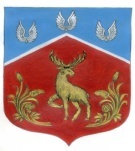 Администрация муниципального образованияГромовское сельское поселение муниципального образования Приозерский муниципальный районЛенинградской области.Р А С П О Р Я Ж Е Н И Еот 03 апреля 2019 года                        № 21-р«О проведении месячника по благоустройствуна территории МО Громовское сельское поселение»В целях повышения уровня благоустройства и санитарного состояния:1.Объявить месячник по санитарной очистке и благоустройству территорий МО Громовское сельское поселение с 05 апреля по 05 мая 2019 года.2.Создать штаб по проведению благоустройства на территории Громовского сельского поселения. (Приложение №1)3.Разработать планы мероприятий по проведению месячника по благоустройству. (Приложение № 2)4.Провести широкую разъяснительную работу по привлечению населения, предприятий и предпринимателей к участию в работах по благоустройству.5.Контроль  за исполнением данного распоряжения оставляю за собой.И.о. главы администрации                                                         М.В. МатвееваМатвеева М.В.  8(81379)-99-470РАЗОСЛАНО: Дело-2,  Прокуратура-1, ТСН Строителей 8, ТСН Строителе 10, ЗАО «ТВЭЛОблСервис», ООО «ЛенСервисСтрой», ООО «ПАРИТЕТЪ», МДОУ25,МДОУ35, МУК КСК Громово, ООО Время, ЗАО Водолей, ЗОА Зодчий, ООО Громовский бетонПриложение № 1к распоряжению № 21-р от 03.04.2019г.ШТАБпо благоустройству при администрации МО Громовское сельское поселение.1. Кутузов А.П. – председатель штаба, глава администрации2. Матвеева М.В. – зам. председатель, специалист администрации3. Степанова Е.П. – член штаба, директор Красноармейской школы.4. Покровская Е.А. – член штаба, зав. детсадом № 25 п. Громово5. Пирогова Т.Н. – член штаба, зав. детсадом № 35, п. ст. Громово6. Иванова С.В. – директор МУК КСК «Громово»7. Самусько Л.Н. – зав. филиалом МУК КСК «Громово»8. Будов В.В. – начальник участка ЖЭУ п. ст. Громово9. Егоров А.Е. – староста п. ВладимировкаПриложение № 2к распоряжению № 21-р от 03.04.2019 г.П Л А Нмероприятий по благоустройству МО Громовское сельское поселение МО Приозерский муниципальный район Ленинградской области на 2019 год.Приложение № 3к распоряжению № 21-р от 03.04.2019г.С П И С О Кпредприятий, организаций, учреждений, за которыми закреплена территория по санитарной уборке в МО Громовское СП.Поселок ГромовоКрасноармейская ООШ – территория школы по периметру забора + 5м, стадион, территория между ДК и финским кладбищем.Дом культуры КСК п.Громово – 10 метров от здания ДК, сквер.Детский сад п.Громово – территория по периметру + 5м.ЗАО ПЗ «Красноармейский» - территория от конторы до 2-х этажных домов. Участок ЖКХ п.Громово – придомовые территории, детские площадки, центральная площадь, стоянки, рынок.Администрация МО Громовское сельское поселение – территория от дома № 6 до автобусной остановки.Предприниматели – Гладкова Л.Н., Фарафонова Л.Н. – территории вокруг магазинов на расстоянии 5 м.ООО «ПАРИТЕТЪ» - территория по периметру котельной, угольный склад, между котельной и региональной дорогой.Поселок ст. ГромовоУчасток ЖКХ п.ст.Громово – придомовые территории, детские площадки.ТСН «Строителей 8» – придомовая территория, детская площадка, стоянка автомобилей.ТСН «Строителей 10» –придомовая территория, детская площадка, стоянка автомобилей.Детский сад п.ст.Громово – территория по периметру + 5 метровМУК КСК п.ст.Громово – площадь перед КСК, территория по периметру + 5 метров.Узел связи – территория перед зданием узла связи.ЗАО «Водолей» - территория вокруг магазина + 15 метров, стоянка.Магазин Приозерского ПО – территория перед магазином + 15 метровМагазин «Кузя» - территория вокруг магазина + 5 метровМагазин «Рыбалка и автозапчасти» - территория вокруг магазина + 5 метровООО «Громовский бетон» - территория вокруг предприятия + 15 метров.ООО «Время» - территория вокруг предприятия + 15 метров.ЗАО «Зодчий» - территория вокруг предприятия + 15 метров.Громовская ООШ –  территория у памятника.ООО «ПАРИТЕТЪ» - территория по периметру котельной + 15 метров, развилка дорог напротив железнодорожного переезда.Магазины: п. Портовое – Иванова Т.Г., Гладкова Л.Н., п.Красноармейское – Лебедев Д.В.,  Попова И.В., п.Приладожское – Громова Т.В., п.Владимировка – Попова В.В. – территории вокруг магазинов на расстоянии 10м.№ п\пМероприятия Место Срок проведения Исполнитель Организация и проведение субботниковпос. ст. Громово, пос.  Громово05.04.2019г.12.04.2019г.19.04.2019г.26.04.2019г.05.05.2019г.Члены штабаОбустройство уличного освещения п. Красноармейскоеп. Приладожскоеп.ст. Громоводо 01 августаадминистрация поселенияУстановка Цветников и малых архитектурных форм  пос. ст. Громоводо 01 июняадминистрация поселения2. Установка детского игрового и спортивного оборудования, малых архитектурных форм п. Яблоновка п. ст. Громоводо 01 августаадминистрация поселенияРемонт внутри поселковых грунтовых дорог п.  Громовоп. Красноармейскоедо 30 августаадминистрация поселенияУстановка металлических ограждений п. ст. Громовоп. Приладожскоедо 01 сентябряадминистрация поселенияРемонт площадок для накопления отходов производства и потребления , во всех поселкахдо 01 сентябряАдминистрацияРемонт асфальтобетонного покрытия  пос. ст. Громово по ул. Строителейп. Громово по ул. Сиреневаядо 30 августаадминистрация поселенияДоставка земли к придомовым палисадникамп. ст. Громово, п. Громовомайстароста администрацияДоставка песка в песочницы поселки майстаросты, администрацияПриобретение инвентаря для уборки территорииво всех поселкахапрель администрация поселения     Приобретение рассады цветовп. Громово, п. ст. Громовомай, июнь администрация поселенияРемонт и покраска малых форм на детских площадкахп. Громово, п. ст. Громово, п. Владимировкаиюнь-июльадминистрация поселения, старостыОборудование пешеходного перехода, замена дорожных знаков «Пешеходный переход»п. Громовоп. ст. Громоводо 30 августаадминистрация поселения Благоустройство территорий образовательных учреждений д\сада № 25, д\сад № 35, Красноармейская основная школа.п. Громово, п. ст. Громовоапрель - майЗаведующие д\садов, директор школыБлагоустройство братских захоронений (уборка, покраска)п. ст. Громово,п. Владимировка, п. Соловьевоапрель Руководители образовательных учреждений, администрация поселенияУборка территорий гражданских кладбищ п. Громово, п. Яблоновка, п. Приладожскоеапрель - майадминистрация поселения, старостыЛиквидация несанкционированных свалокво всех поселкахв течение годаадминистрация поселенияОбустройство пляжап. Громоводо 15 июняадминистрация поселенияСмотр – конкурс по выполнению мероприятий по благоустройству и озеленению поселковво всех поселкахавгустадминистрация поселения